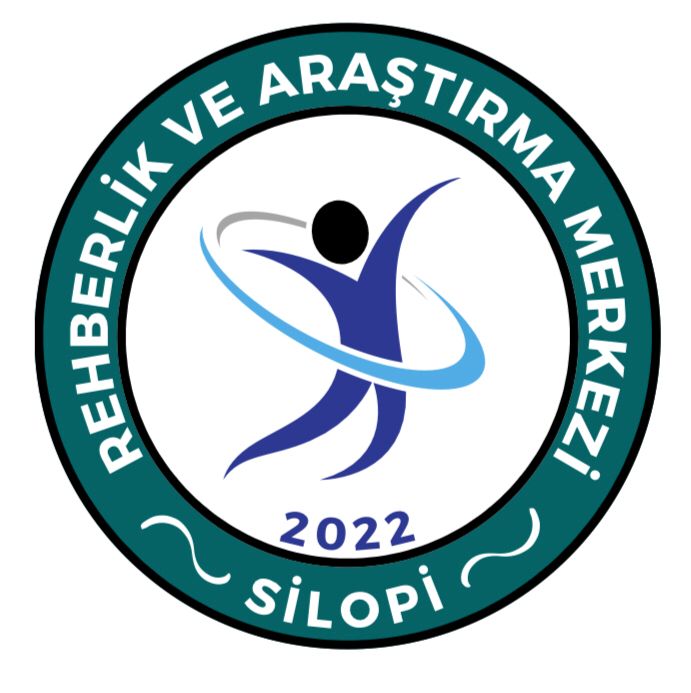 SINIF REHBERLİK ÖĞRETMENİNİN GÖREVLERİSINIF REHBERLİK PLANISINIF LİSTESİSINIF OTURMA PLANI SINIF BAŞKANI VE BAŞKAN YARDIMCISI SEÇİM TUTANAĞIVELİ TOPLANTI TUTANAKLARISINIF İÇİ REHBERLİK ETKİNLİKLİK KAYITLARIÖĞRENCİ VE VELİ GÖRÜŞME FORMLARIÖĞRENCİ BİLGİ FORMLARISINIF RİSK HARİTASI (KASIM AYI)RİBA (REHBERLİK İHTİYAÇ BELİRLEME ANKETİ) SONUÇLARI ( MAYIS AYI )SINIF REHBERLİK FAALİYETLERİ DÖNEM SONU RAPORU